學區周邊環境有友善安全輔助措施（如：通學步道、愛心家長、交通服務隊...），有利學生上下學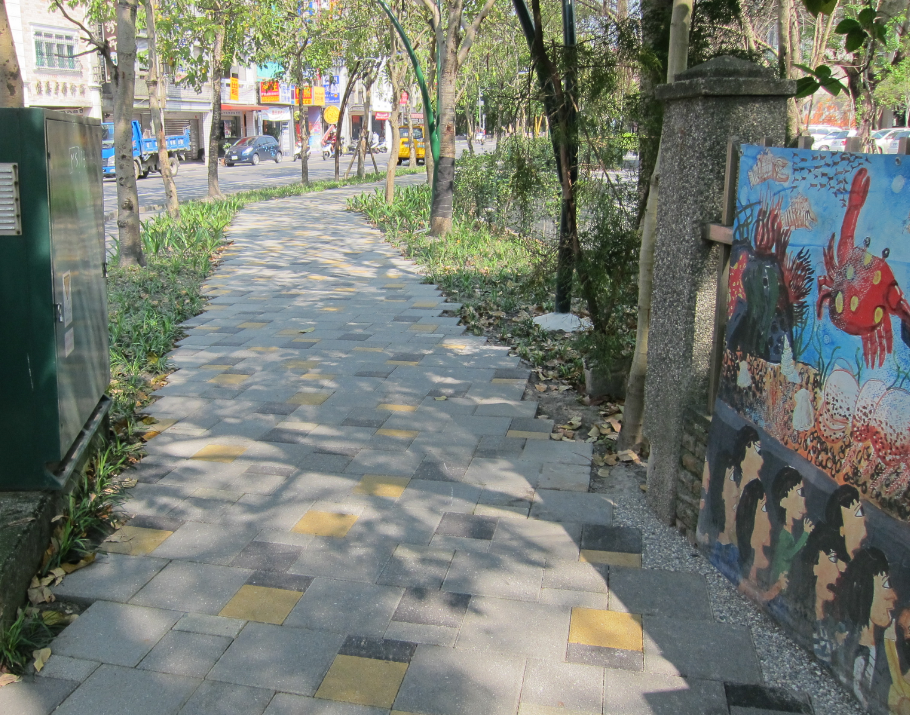 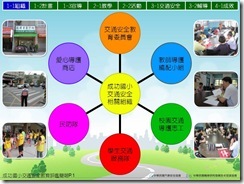 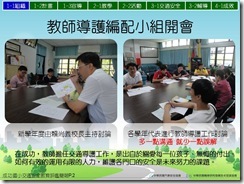 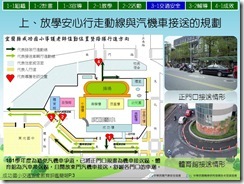 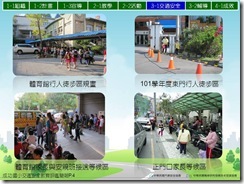 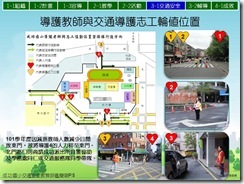 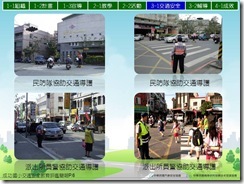 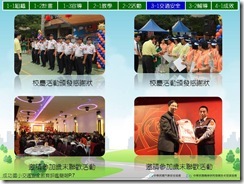 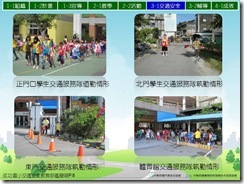 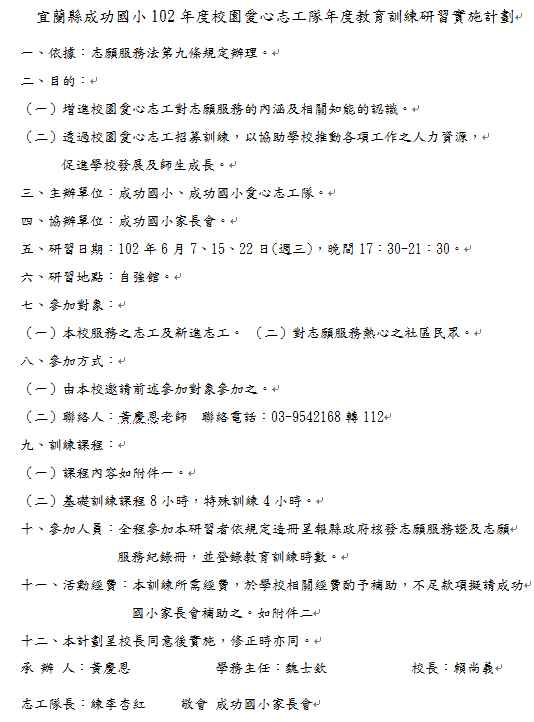 